DELO NA DALJAVOPLAŠČ IN POVRŠINA STOŽCA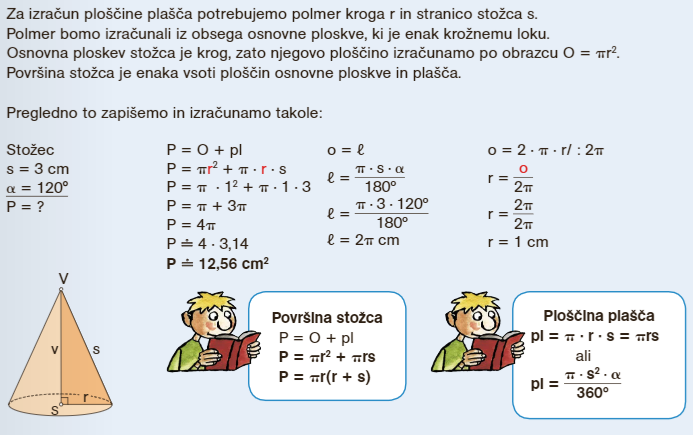 Utrdil boš snov, ki si jo včeraj predelal. Reši vsaj eno izmed ponujenih nalog in jo pošlji v pregled učiteljici.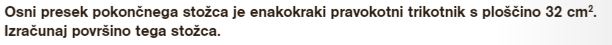 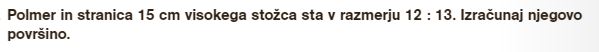 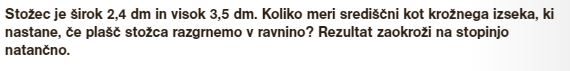 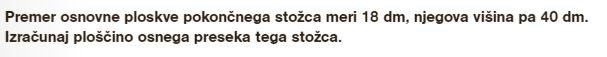 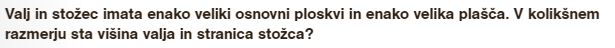 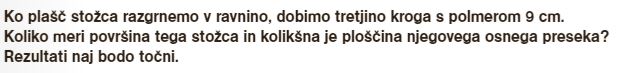 